проект  	      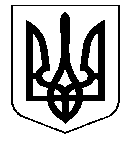 УКРАЇНАНОСІВСЬКА  МІСЬКА  РАДАНОСІВСЬКОГО  РАЙОНУ ЧЕРНІГІВСЬКОЇ  ОБЛАСТІВИКОНАВЧИЙ  КОМІТЕТР І Ш Е Н Н Я 31 січня 2019 року	м. Носівка                                     № _____ Про впорядкування адресних реквізитів 	Відповідно до п.5 розділу б статті 30 Закону України «Про місцеве самоврядування в Україні», «Положення про порядок присвоєння та зміни поштових адрес об’єктам нерухомого майна на території Носівської міської ради», затвердженого рішенням виконкому міської ради від 25.10.2018 р. №321, розглянувши подані заяви та додані до них документи, виконавчий комітет міської ради вирішив:Житловому будинку, зареєстрованому: вул. Калініна (тепер - Успенська), 12, м. Носівка, який належав покійному Бойку Івану Івановичу (Договір дарування від ХХХХ, № ХХХ), присвоїти фактичні адресні реквізити: вул. Успенська, 14, м. Носівка. Житловому будинку, зареєстрованому: вул. Суворова, 13,               м. Носівка, який належить Малинка Тетяні Степанівні (Договір купівлі-продажу від ХХХХ, № ХХХХ), присвоїти фактичні адресні реквізити:                    вул. Суворова, 13-А, м. Носівка. Земельній ділянці, зареєстрованій: вул. Невського, 6, м. Носівка (площею ХХХХ га, кадастровий № ХХХХХ), яка належить Дитиненку Григорію Івановичу (Заповіт від ХХХХ, ВВТ № ХХХ, Державний акт на право власності на земельну ділянку від ХХХХ: серія ЧН № ХХХ), присвоїти фактичні адресні реквізити: провулок Невського, 6, м. Носівка. Земельній ділянці, зареєстрованій: вул. Вокзальна, 23, м. Носівка (площею ХХХХ га, кадастровий № ХХХХХ), яка належить Скрипцю Андрію Миколайовичу (Витяг з Державного реєстру речових прав на нерухоме майно від ХХХХ № ХХХХ), присвоїти фактичні адресні реквізити: вул. Вокзальна, 23-А, м. Носівка. Квартирі, зареєстрованій: вул. Малоносівська, 4, кв. 1, м. Носівка, співвласником якої є Наймибудка (Бойченко) Ганна Степанівна (Свідоцтво про право власності від ХХХХ, № ХХХ), присвоїти фактичні адресні реквізити: вул. Малоносівська, 19, кв. 1, м. Носівка.   Контроль за виконанням рішення покласти на заступника міського голови з питань житлово – комунального господарства О. Сичова.Міський голова                                                                            В. ІГНАТЧЕНКО